VolunteeringThe Region of Waterloo Swim Club is a volunteer-run organization. Without the active participation of parents, this club would not exist. There are many ways that you can help the club by volunteering. Some areas in which you can volunteer are:Fundraising activitiesOfficiating during swim meets (see Officiating)Food preparation and serving during swim meetsChaperoning swimmers on team travel meetsServing on the Board of Directors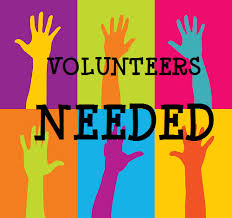 